BeratungsfolgeBeschlussvorschlag: Der Auftrag für die Rohbauarbeiten zur Sanierung und Erweiterung der Mehrzweckhalle Weitingen mit Anbau einer Feuerwehrfahrzeughalle wird an den günstigsten Bieter Fa. Theurer Hoch- und Tiefbau GmbH aus Altensteig- Spielberg zum Preis von 515.985,34 € vergeben. Finanzielle Auswirkung:Sachverhalt:Die erste Ausschreibung für das Gewerk Rohbau wurde durch eine Eilentscheidung (siehe Eilentscheidung 105/2020) aufgehoben. Danach wurde sofort das Verfahren der freihändigen Vergabe eingeleitet. Es wurden 8 Unternehmen aufgefordert ein Angebot abzugeben.  
Die Öffnung der Angebote fand am 08.01.2021 statt. Zu diesem Termin gaben 5 Unternehmen ein Angebot ab. Nach sachlicher Prüfung durch das Büro Hauserpartner stellt sich das Ergebnis wie folgt dar:  Kostenberechnung: 									352.721,00 €
Fa. Theurer Hoch- und Tiefbau GmbH aus Altensteig- Spielberg 
 							als günstigster Bieter:		515.985,34 €
Weitere Bieter: 						           516.926,60 € -	667.592,02 €Die Kostenberechnung kann allerdings nicht zum Vergleich herangezogen werden. Es kam zusätzlich in der Kalkulation eine Pauschale für den Anbau der WC-Anlage sowie Abbruchleistungen hinzu. Im Zuge der Werkplanung ergaben sich weitere Dinge wie die Ergänzung einer Abscheideranlage, die Erneuerung großer Teile der Abwasseranlage und den Bodenaustausch nach geologischem Gutachten. Zusätzlich wurden gegenüber der Kalkulation noch Aufenthalts- und Besprechungscontainer ausgeschrieben. 
Aus den zuvor geschilderten Gründen wird zum Vergleich die Summe des bepreisten LV´s herangezogen. Diese liegt bei 511.069,39 €. 
Die Kosten des günstigsten Bieters überschreiten diese mit 4.915,95 €, das entspricht ca. 1%. Tischvorlage06/2021Tischvorlage06/2021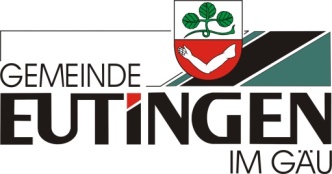 BearbeiterThomas GollaAktenzeichen564.410 - GoDatum25.01.2021Sanierung und Erweiterung der Mehrzweckhalle Weitingen mit Anbau einer Feuerwehr-Fahrzeughalle
-Auftragsvergabe Rohbau          Sanierung und Erweiterung der Mehrzweckhalle Weitingen mit Anbau einer Feuerwehr-Fahrzeughalle
-Auftragsvergabe Rohbau          Sanierung und Erweiterung der Mehrzweckhalle Weitingen mit Anbau einer Feuerwehr-Fahrzeughalle
-Auftragsvergabe Rohbau          Sanierung und Erweiterung der Mehrzweckhalle Weitingen mit Anbau einer Feuerwehr-Fahrzeughalle
-Auftragsvergabe Rohbau          Bezug:Eilentscheidung 105/2020Eilentscheidung 105/2020Eilentscheidung 105/2020Anlagen:Nr.GremiumÖffentlichkeitsstatusDatumTOP1Gemeinderatöffentlich26.01.2021Einmalig:Einmalig:In Folge:In Folge: überplanmäßig überplanmäßig außerplanmäßigHaushaltsjahr:      Haushaltsjahr:      Haushaltsjahr:      Haushaltsjahr/e: 2021/2022Haushaltsjahr/e: 2021/2022Haushaltsjahr/e: 2021/2022Maßnahme      Maßnahme      Maßnahme      Maßnahme 7424100400400Maßnahme 7424100400400Maßnahme 7424100400400Sachkonto      Sachkonto      Sachkonto      Sachkonto 78710000Sachkonto 78710000Sachkonto 78710000Produkt      Produkt      Produkt      Produkt      Produkt      Produkt      Weitere Ausführungen:      Weitere Ausführungen:      Weitere Ausführungen:      Weitere Ausführungen:      Weitere Ausführungen:      Weitere Ausführungen:      